ЛЕНИНГРАДСКАЯ ОБЛАСТЬОБЛАСТНОЙ ЗАКОНОб участии граждан в охране общественного порядкана территории Ленинградской области(с изменениями на 28 ноября 2016 года)______________________________________________________________ 
Документ с изменениями, внесенными: 
Законом Ленинградской области от 6 июня 2016 года N 40-оз (Официальный сайт Администрации Ленинградской области www.lenobl.ru/authorities/npa_s, 06.06.2016); 
Законом Ленинградской области от 28 ноября 2016 года N 88-оз (Официальный интернет-портал правовой информации www.pravo.gov.ru, 28.11.2016, N 4700201611280004). 
_________________________________________________________________(Принят Законодательным собранием Ленинградской области 25 марта 2015 года)Глава 1. Общие положения (статьи 1 - 2)Статья 1. Предмет регулирования настоящего областного закона1. Настоящий областной закон принят в соответствии с Федеральным законом от 2 апреля 2014 года N 44-ФЗ "Об участии граждан в охране общественного порядка" (далее - Федеральный закон) и направлен на регулирование общественных отношений, возникающих в связи с добровольным участием граждан в охране общественного порядка на территории Ленинградской области в форме осуществления ими деятельности в составе народных дружин.
2. Участие граждан в охране общественного порядка на территории Ленинградской области в иных формах осуществляется в порядке, определенном Федеральным законом.
Статья 2. Основные понятия, используемые в настоящем областном законе1. Для целей настоящего областного закона используются следующие основные понятия:
1) координирующие органы (штабы) народных дружин (далее также - штабы) - органы управления народными дружинами, создаваемые Правительством Ленинградской области, а также органами местного самоуправления Ленинградской области, в целях координации деятельности народных дружин, обеспечения взаимодействия с органами государственной власти Ленинградской области, органами местного самоуправления Ленинградской области, органами внутренних дел (полиции) и иными правоохранительными органами по вопросам осуществления охраны общественного порядка, изучения оперативной обстановки, оценки эффективности деятельности народных дружин;
2) ДНД - условное сокращение понятия "добровольная народная дружина", которое может использоваться в качестве отличительной символики на форменной одежде и нарукавной повязке народного дружинника.
2. Иные понятия, используемые в настоящем областном законе, применяются в значениях, установленных Федеральным законом.

Глава 2. Полномочия органов государственной власти Ленинградской области и органов местного самоуправления Ленинградской области в сфере регулирования участия граждан в охране общественного порядка (статьи 3 - 5)Статья 3. Полномочия Законодательного собрания Ленинградской области
Законодательное собрание Ленинградской области в сфере регулирования участия граждан в охране общественного порядка осуществляет следующие полномочия:
1) принимает областные законы в сфере регулирования участия граждан в охране общественного порядка;
2) устанавливает образец и порядок выдачи удостоверения, образцы форменной одежды, нарукавной повязки и отличительной символики народного дружинника;
3) устанавливает порядок предоставления органами государственной власти Ленинградской области народным дружинникам льгот и компенсаций;
4) осуществляет иные полномочия, предусмотренные федеральным законодательством и законодательством Ленинградской области в сфере регулирования участия граждан в охране общественного порядка.

Статья 4. Полномочия Правительства Ленинградской области
Правительство Ленинградской области в сфере регулирования участия граждан в охране общественного порядка осуществляет следующие полномочия:
1) оказывает поддержку гражданам и их объединениям, участвующим в охране общественного порядка, установленную законами и иными нормативными правовыми актами Российской Федерации и Ленинградской области;
2) принимает правовые акты в сфере регулирования участия граждан в охране общественного порядка;
3) создает координирующий орган (штаб) народных дружин Ленинградской области, утверждает положение о его деятельности;
4) предоставляет координирующему органу (штабу) народных дружин Ленинградской области помещения, технические и иные материальные средства, необходимые для осуществления его деятельности;
5) в целях содействия гражданам, участвующим в поиске лиц, пропавших без вести, размещает на официальных сайтах органов исполнительной власти Ленинградской области в информационно-телекоммуникационной сети "Интернет", а также в средствах массовой информации общедоступную информацию о лицах, пропавших без вести, месте их предполагаемого поиска, контактную информацию координаторов мероприятий по поиску лиц, пропавших без вести, иную общедоступную информацию, необходимую для эффективного поиска лиц, пропавших без вести;
6) осуществляет моральное и материальное стимулирование деятельности народных дружин и народных дружинников за активное содействие в охране общественного порядка по результатам проведения ежегодных конкурсов на звание "Лучшая народная дружина Ленинградской области" и "Лучший народный дружинник Ленинградской области", определяет порядок проведения указанных конкурсов;
6_1) осуществляет личное страхование народных дружинников на период их участия в проводимых органами внутренних дел (полицией) или иными правоохранительными органами мероприятиях по охране общественного порядка;
(Пункт дополнительно включен Законом Ленинградской области от 28 ноября 2016 года N 88-оз)
7) осуществляет иные полномочия в сфере регулирования участия граждан в охране общественного порядка в соответствии с федеральным законодательством и законодательством Ленинградской области.

Статья 5. Полномочия органов местного самоуправления Ленинградской области1. В целях оказания поддержки гражданам и их объединениям, участвующим в охране общественного порядка, создания условий для деятельности народных дружин органы местного самоуправления Ленинградской области в соответствии с Федеральным законом, Федеральным законом от 6 октября 2003 года N 131-ФЗ "Об общих принципах организации местного самоуправления в Российской Федерации", другими федеральными законами, настоящим областным законом, другими областными законами и муниципальными нормативными правовыми актами вправе:
1) создавать координирующие органы (штабы) народных дружин муниципальных образований, утверждать положения об их деятельности;
2) выделять средства на финансирование материально-технического обеспечения деятельности народных дружин;
3) предоставлять народным дружинам помещения, технические и иные материальные средства, необходимые для осуществления их деятельности;
4) осуществлять материальное стимулирование деятельности народных дружинников, в том числе предоставлять народным дружинникам во время исполнения ими своих обязанностей проездные билеты на все виды общественного транспорта городского, пригородного и местного сообщения (за исключением такси) в пределах территории муниципального образования;
5) осуществлять моральное стимулирование деятельности народных дружин и народных дружинников за активное содействие в осуществлении охраны общественного порядка;
6) устанавливать для народных дружинников дополнительные льготы (в том числе налоговые льготы по местным налогам в соответствии с Налоговым кодексом Российской Федерации и муниципальными нормативными правовыми актами) и компенсации.
2. Органы местного самоуправления Ленинградской области осуществляют иные полномочия в сфере регулирования участия граждан в охране общественного порядка, предусмотренные федеральным законодательством, муниципальными нормативными правовыми актами.
(Статья в редакции, введенной в действие Законом Ленинградской области от 28 ноября 2016 года N 88-оз.

Глава 3. Удостоверение, отличительная символика и форменная одежда народных дружинников (статьи 6 - 9)Статья 6. Удостоверение народного дружинника1. Описание и образец удостоверения народного дружинника устанавливаются приложением 1 к настоящему областному закону.
2. Порядок выдачи удостоверений народных дружинников устанавливается приложением 2 к настоящему областному закону.

Статья 7. Форменная одежда и отличительная символика народного дружинника1. Описание и образец форменной одежды и нарукавной повязки народного дружинника устанавливаются приложением 3 к настоящему областному закону.
2. Форменная одежда и нарукавная повязка народного дружинника могут использоваться народными дружинниками при их участии в охране общественного порядка как два одновременно носимых элемента, так и по отдельности.
3. В качестве отличительной символики народного дружинника используются надписи желтого (золотистого) цвета, размещаемые в виде:
1) нашивки на спине форменной одежды: "НАРОДНЫЙ ДРУЖИННИК";
2) нашивки на груди форменной одежды и на нарукавной повязке: "ДНД".

Статья 8. Изготовление бланков удостоверений, форменной одежды, нарукавных повязок и отличительной символики народных дружинников
Изготовление бланков удостоверений, форменной одежды, нарукавных повязок и отличительной символики народных дружинников осуществляется за счет:
1) собственных средств народной дружины;
2) добровольных пожертвований;
3) за счет других источников, не запрещенных действующим законодательством.

Статья 9. Использование народными дружинниками удостоверения, форменной одежды и отличительной символики1. Народные дружинники при участии в охране общественного порядка на территории Ленинградской области должны иметь при себе удостоверение народного дружинника, а также использовать форменную одежду или (и) нарукавную повязку и отличительную символику народного дружинника, образцы которых установлены приложениями 1 и 3 к настоящему областному закону.
2. Запрещается использование удостоверения, форменной одежды или (и) нарукавной повязки с отличительной символикой народного дружинника во время, не связанное с участием в охране общественного порядка.
3. При прекращении членства в народной дружине удостоверение, форменная одежда или (и) нарукавная повязка с отличительной символикой народного дружинника подлежат сдаче командиру народной дружины.

Глава 4. Координация деятельности народных дружин (статьи 10 - 11)Статья 10. Порядок создания координирующих органов (штабов) народных дружин1. В целях взаимодействия и координации деятельности народных дружин Правительством Ленинградской области и органами местного самоуправления создаются координирующие органы (штабы) народных дружин.
2. Правительство Ленинградской области создает Штаб народных дружин Ленинградской области и утверждает положение о нем, предусматривающее полномочия, структуру и состав Штаба народных дружин Ленинградской области.
3. Органы местного самоуправления создают штабы народных дружин муниципальных образований и утверждают положения о них, предусматривающие полномочия, структуру и состав штабов народных дружин муниципальных образований.
4. Положения о штабах народных дружин муниципальных образований принимаются с учетом типового положения о штабе народных дружин муниципального образования, утвержденного Правительством Ленинградской области.

Статья 11. Задачи координирующих органов (штабов) народных дружин1. Основными задачами Штаба народных дружин Ленинградской области являются:
1) координация деятельности народных дружин по вопросам содействия органам внутренних дел (полиции) и иным правоохранительным органам в охране общественного порядка в Ленинградской области;
2) обобщение и анализ информации о деятельности народных дружин в Ленинградской области;
3) разработка рекомендаций для народных дружин по вопросам содействия органам внутренних дел (полиции) и иным правоохранительным органам в охране общественного порядка в Ленинградской области;
2. Основными задачами штабов народных дружин муниципальных образований являются:
1) координация деятельности народных дружин с органами местного самоуправления, органами внутренних дел (полицией) и иными правоохранительными органами по вопросам содействия им в обеспечении охраны общественного порядка;
2) внесение предложений органам местного самоуправления:

об установлении границ территорий, на которых могут быть созданы народные дружины;

о согласовании кандидатур командиров народных дружин, избранных на общих собраниях народных дружин;

о согласовании планов работы народных дружин, мест и времени проведения мероприятий по охране общественного порядка, количеству привлекаемых к участию в охране общественного порядка народных дружинников;
3) участие в выработке совместных решений и соглашений о порядке взаимодействия народных дружин с органами местного самоуправления Ленинградской области, органами внутренних дел (полиции) и иными правоохранительными органами в охране общественного порядка;
4) оформление, выдача и замена удостоверений народного дружинника.
3. Иные полномочия координирующих органов (штабов) народных дружин устанавливаются положениями о них.

Глава 5. Материально-техническое обеспечение деятельности народных дружин, моральное и материальное стимулирование деятельности народных дружин и народных дружинников, иные меры поддержки народных дружин и народных дружинников (статьи 12 - 14)(Наименование в редакции, введенной в действие Законом Ленинградской области от 28 ноября 2016 года N 88-оз.Статья 12. Источники материально-технического и финансового обеспечения деятельности народных дружин в Ленинградской области
Материально-техническое и финансовое обеспечение деятельности народных дружин в Ленинградской области осуществляется за счет добровольных пожертвований, а также иных средств, не запрещенных законодательством Российской Федерации.

Статья 12_1. Предоставление народным дружинам помещений, технических и иных материальных средств
Органы местного самоуправления могут предоставлять народным дружинам помещения, технические и иные материальные средства, необходимые для осуществления их деятельности.
(Статья дополнительно включена Законом Ленинградской области от 28 ноября 2016 года N 88-оз)

Статья 13. Моральное и материальное стимулирование деятельности народных дружин и народных дружинников1. Моральное и материальное стимулирование деятельности народных дружинников осуществляется за оказание ими помощи в раскрытии преступлений, задержании лиц, их совершивших, установлении местонахождения разыскиваемых преступников и лиц, пропавших без вести, а также за своевременное предоставление значимой информации, способствовавшей предотвращению террористических актов, иных преступлений и чрезвычайных происшествий.
2. Формами морального и материального стимулирования являются:
1) объявление благодарности;
2) награждение почетной грамотой;
3) награждение ценным подарком;
4) выдача денежной премии;
5) иные формы морального и материального стимулирования, устанавливаемые муниципальными правовыми актами.
3. Моральное и материальное стимулирование деятельности народных дружин и народных дружинников Правительством Ленинградской области осуществляется в порядке, установленном пунктом 6 статьи 4 настоящего областного закона.

Моральное и материальное стимулирование деятельности народных дружин и народных дружинников органами местного самоуправления осуществляется в порядке, установленном органами местного самоуправления Ленинградской области.
(Часть в редакции, введенной в действие Законом Ленинградской области от 6 июня 2016 года N 40-оз.
4. За особые заслуги в выполнении гражданского и общественного долга, проявленные при этом мужество и героизм народные дружинники могут представляться к награждению государственными наградами Российской Федерации и наградами Ленинградской области.

Статья 13_1. Личное страхование народных дружинников1. Народные дружинники подлежат личному страхованию на период их участия в проводимых органами внутренних дел (полицией) или иными правоохранительными органами мероприятиях по охране общественного порядка.
2. Порядок осуществления личного страхования народных дружинников устанавливается Правительством Ленинградской области.
(Статья дополнительно включена Законом Ленинградской области от 28 ноября 2016 года N 88-оз)

Статья 13_2. Действие настоящего областного закона в отношении народных дружин и народных дружинников из числа членов казачьих обществ
Положения настоящего областного закона о материально-техническом обеспечении деятельности народных дружин, моральном и материальном стимулировании деятельности народных дружин и народных дружинников, иных мерах поддержки народных дружин и народных дружинников распространяются на деятельность народных дружин из числа членов казачьих обществ, внесенных в государственный реестр казачьих обществ в Российской Федерации.
(Статья дополнительно включена Законом Ленинградской области от 28 ноября 2016 года N 88-оз)

Статья 14. Финансирование расходов, связанных с материально-техническим обеспечением деятельности народных дружин, моральным и материальным стимулированием деятельности народных дружин и народных дружинников, личным страхованием народных дружинников1. Финансирование расходов, предусмотренных статьей 4 настоящего областного закона, осуществляется органом исполнительной власти Ленинградской области, уполномоченным Правительством Ленинградской области, и (или) уполномоченным государственным учреждением Ленинградской области за счет и в пределах средств, предусмотренных областным законом об областном бюджете Ленинградской области на соответствующий финансовый год и на плановый период на основании государственных программ Ленинградской области, утвержденных Правительством Ленинградской области.
2. Финансирование расходов, предусмотренных статьей 5 настоящего областного закона, осуществляется за счет средств местных бюджетов.
(Статья в редакции, введенной в действие Законом Ленинградской области от 28 ноября 2016 года N 88-оз.

Глава 6. Заключительные положения (статья 15)Статья 15. Вступление в силу настоящего областного закона1. Настоящий областной закон вступает в силу по истечении 10 дней со дня его официального опубликования.
2. Со дня вступления в силу настоящего областного закона признать утратившими силу:
1) областной закон от 10 ноября 2008 года N 121-оз "Об участии граждан в охране общественного порядка на территории Ленинградской области";
2) областной закон от 24 марта 2010 года N 10-оз "О внесении изменений в областной закон "Об участии граждан в охране общественного порядка на территории Ленинградской области";
3) областной закон от 30 сентября 2010 года N 50-оз "О признании утратившими силу отдельных положений областного закона "Об участии граждан в охране общественного порядка на территории Ленинградской области".

Губернатор
Ленинградской области
А.Дрозденко 

Санкт-Петербург
15 апреля 2015 года
N 38-оз

Приложение 1. Описание и образец удостоверения народного дружинникаПриложение 1 
УСТАНОВЛЕНЫ
областным законом
от 15 апреля 2015 года N 38-оз 1. Обложка удостоверения народного дружинника изготавливается из переплетного материала на тканевой основе красного цвета размером в развернутом виде 217 сантиметров.
2. На лицевой стороне удостоверения народного дружинника размещен оттиск герба Ленинградской области и надписи, выполненных золотистым цветом (высотой 0,5 сантиметра): "УДОСТОВЕРЕНИЕ НАРОДНОГО ДРУЖИННИКА".
3. Вид лицевой стороны удостоверения народного дружинника:
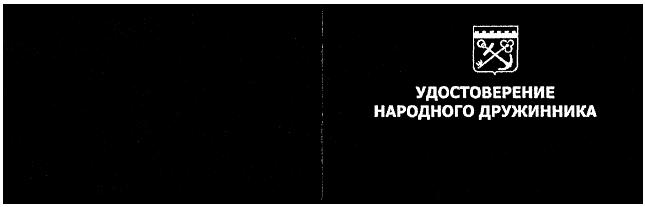 4. Вид внутренней стороны удостоверения народного дружинника:
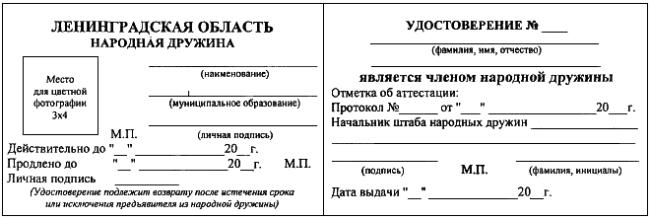 5. Внутренняя сторона удостоверения народного дружинника состоит из левой и правой вклеек из плотной бумаги, имеющей светло-розовый фон.
6. На внутренней стороне удостоверения народного дружинника:
1) слева от разворота размещаются:

сверху по центру надпись, выполненная черным цветом: "ЛЕНИНГРАДСКАЯ ОБЛАСТЬ";

ниже по центру надпись, выполненная черным цветом: "НАРОДНАЯ ДРУЖИНА";

ниже слева место для фотографии 34 см;

справа от фотографии три графы для внесения записи черным цветом о наименовании народной дружины муниципального образования и личной подписи народного дружинника;

внизу под местом для фотографии следующие одна за другой надписи, выполненные черным цветом:

"Действительно до "__" ______________ 20__ г.";

"Продлено до "__" ______________ 20_ г.";

"Личная подпись ___________";

"(Удостоверение подлежит возврату после истечения срока или исключения предъявителя из народной дружины)";
2) справа от разворота размещаются:

сверху по центру надпись, выполненная черным цветом: "УДОСТОВЕРЕНИЕ N ___";

ниже по центру две графы для внесения записи черным цветом фамилии, имени, отчества народного дружинника в именительном падеже;

ниже по центру выполненная черным цветом надпись:

"является членом народной дружины";

ниже одна за другой следуют надписи, выполненные черным цветом:

"Отметка об аттестации:";

"Протокол N ______ от "___" ________________ 20___ г.";

"Начальник штаба народных дружин";

далее следуют две графы для внесения записи черным цветом названия муниципального образования и две графы для подписи, фамилии и инициалов лица, выдавшего удостоверение, в именительном падеже;

в нижнем левом углу выполненная черным цветом надпись: "Дата выдачи "__" ______________ 20_ г.".
7. На удостоверении ставятся печати штаба народных дружин или органа местного самоуправления:
1) на правой внутренней стороне печать муниципального образования скрепляет подпись лица, выдавшего удостоверение;
2) на левой внутренней стороне печать муниципального образования скрепляет дату, до которой действительно удостоверение, с одновременным оттиском печати муниципального образования на левом нижнем углу наклеенной фотографии;
3) каждое продление срока действия удостоверения также заверяется печатью.

Приложение 2. Порядок выдачи удостоверений народных дружинниковПриложение 2 
УСТАНОВЛЕН
областным законом
от 15 апреля 2015 года N 38-оз 1. Удостоверение народного дружинника (далее также - удостоверение) является документом, подтверждающим полномочия народного дружинника, и выдается гражданину, изъявившему желание стать добровольным членом народной дружины только после приема в народную дружину в порядке, определенном статьей 14 Федерального закона от 2 апреля 2014 года N 44-ФЗ "Об участии граждан в охране общественного порядка", и не позднее 30 дней со дня аттестования народного дружинника.
2. Бланки удостоверений народного дружинника изготавливаются по единому образцу, установленному приложением 1 к настоящему областному закону.
3. Бланки удостоверений являются документами строгой отчетности и выдаются штабами народных дружин муниципальных образований.
4. Выданные удостоверения являются номерными и регистрируются в книгах учета удостоверений, которые ведутся штабами народных дружин муниципальных образований.
5. Удостоверения народного дружинника заполняются и подписываются руководителями штабов народных дружин муниципальных образований.
6. После заполнения и подписания удостоверения народного дружинника передаются штабами командиру или иным представителям народных дружин под роспись в книгах учета удостоверений народных дружинников.
7. Непосредственная выдача удостоверений народным дружинникам производится командирами народных дружин на общих собраниях народных дружинников в индивидуальном порядке под роспись в журналах учета и выдачи удостоверений народных дружинников.
8. Одновременно с удостоверением народному дружиннику выдается памятка народного дружинника с изложением основных прав и обязанностей, а также положений нормативных правовых актов по охране общественного порядка.
9. В удостоверении народного дружинника должны быть указаны сведения о сроке действия удостоверения, а в случае продления срока действия удостоверения - сведения о его продлении.
10. Удостоверение народному дружиннику выдается на текущий календарный год, по истечении которого производится продление срока действия удостоверения либо его замена.
11. Удостоверение признается недействительным при наличии неточностей или ошибочности произведенных в нем записей, а также в случае непригодности для дальнейшего использования. Исправления в удостоверении народного дружинника не допускаются.
12. Если в удостоверение внесена неправильная или неточная запись или оно непригодно для дальнейшего использования, оформляется новое удостоверение, а испорченный бланк уничтожается, о чем командиром народной дружины и представителем штаба составляется комиссионный акт.
13. Замена удостоверения производится в случаях:
1) изменения фамилии, имени или отчества владельца;
2) установления неточностей или ошибочности произведенных в удостоверении записей;
3) непригодности для пользования (порчи);
4) утери удостоверения.
14. Замена удостоверения осуществляется на основании заявления народного дружинника о выдаче нового удостоверения. Заявление подается на имя командира народной дружины. В заявлении указываются причины замены удостоверения.
15. В случае изменения народным дружинником фамилии, имени или отчества к заявлению прилагаются заверенные копии документов, подтверждающих факт изменения фамилии, имени или отчества.
16. В случае порчи удостоверения народного дружинника оно заменяется на новое при условии возврата старого удостоверения.
17. В случае утери удостоверения народного дружинника командиром народной дружины проводится расследование причин и обстоятельств его утраты.
18. Командир народной дружины в десятидневный срок со дня поступления заявления народного дружинника о замене удостоверения подает заявку в штаб об оформлении нового удостоверения с приложением комиссионного акта. При утрате удостоверения народного дружинника к комиссионному акту приобщается заключение результатов расследования причин и обстоятельств утраты удостоверения народного дружинника.
19. Удостоверение подлежит возврату при выходе народного дружинника из народной дружины по собственному желанию или при исключении из народной дружины народного дружинника в случаях, предусмотренных Федеральным законом от 2 апреля 2014 года N 44-ФЗ "Об участии граждан в охране общественного порядка".
20. Удостоверение предъявляется дружинником по требованию граждан или должностных лиц.
21. Народный дружинник несет ответственность за сохранность выданного ему удостоверения.

Приложение 3. Описание и образец форменной одежды и нарукавной повязки народного дружинникаПриложение 3 
УСТАНОВЛЕНЫ
областным законом
от 15 апреля 2015 года N 38-оз Раздел 1. Образец форменной одежды народного дружинника1. Форменная одежда народного дружинника представляет собой жилет из ткани ярко-желтого цвета, выполненный из светоотражающих материалов с V-образным вырезом горловины, с центральной бортовой застежкой.2. Форменная одежда народного дружинника имеет следующий примерный вид:
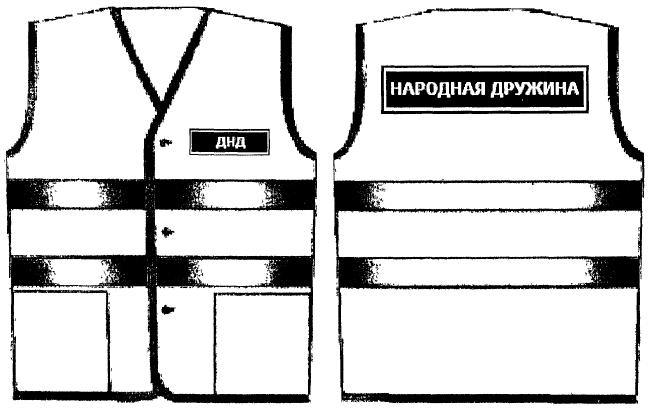 3. Отличительные особенности форменной одежды (жилета) народного дружинника:1) по периметру жилет имеет две горизонтальные светоотражающие серебристые полосы (ширина полосы 5,0 см);2) на уровне груди слева на жилете крепится прямоугольная нашивка с надписью желтого цвета на черном фоне с желтой каймой: "ДНД" (высота букв 2,5 см);3) на спине по центру в верхней части жилета крепится прямоугольная нашивка с надписью желтого цвета на черном фоне с желтой каймой: "НАРОДНАЯ ДРУЖИНА" (высота букв 7,0 см);4) спереди жилета допускается наличие нижних левого и правого карманов, а по бокам жилета - затягивающих хлястиков для регулирования жилета по ширине.
Раздел 2. Образец нарукавной повязки народного дружинника1. Нарукавная повязка народного дружинника представляет собой прямоугольник, изготовленный из ткани красного цвета, размером 25х12 см с буквами "ДНД" белого или желтого цвета из светоотражающих материалов высотой 5 см.2. Нарукавная повязка народного дружинника имеет следующий примерный вид: 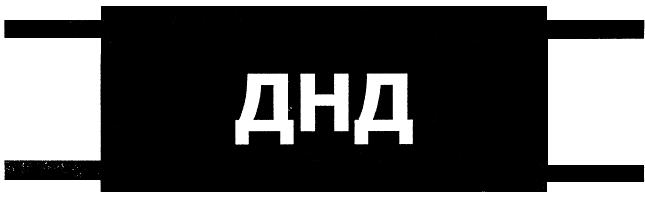 

Официальный
электронный текст
ИПС "Кодекс"

